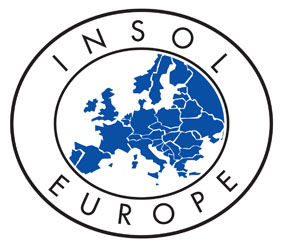 Inside Story – June 2018The Development of Insolvency Law in KosovoDrini Grazhdani, Legal Specialist, USAID/Millennium DPI Partners, Justice System Strengthening Program in Kosovo; Lecturer, European College Juridicadringrazhdani@gmail.comIntroductionFollowing the end of the Kosovo war in 1999, the country’s governing structures including its banking system had collapsed. The rush to establish legal frameworks and governing mechanisms caused gaps in various areas. One of those areas was insolvency proceedings. Four years after the war ended, in 2003, the provisional Self-Government of Kosovo adopted the UNMIK Regulation No. 2003/7 on Liquidation and Reorganization of Legal Persons in Bankruptcy. In 2016, this Regulation was replaced by the Law on Bankruptcy, which was adopted by the Kosovo Parliament. This law has been harmonized with EU Regulation 2015/848 on insolvency proceedings (recast). The new Law on Bankruptcy includes many features left out by the previous regulation. The adoption of this law was positively evaluated, as a result of which Kosovo improved its position in the World Bank Doing Business Report, jumping from 163rd to 43rd place. In addition, in March this year, the Parliament of Kosovo adopted the new Law on Business Organizations, which regulates bankruptcy and insolvency proceedings for limited liability companies, joint stock companies, the enforcement of creditor claims on a limited liability company subject to voluntary dissolution as well as protection of creditors upon a cross-border merger. Yet, the enforcement of the new laws remains questionable, leaving interested parties confronting unwritten practices in the context of different insolvency procedures.Main Features of the Kosovo Law on Bankruptcy(a) General Principles of the Law on BankruptcyThe new Law on Bankruptcy addressed the weakness of the UNMIK regulation, which did not outline different principles applicable to bankruptcy or insolvency. The Law on Bankruptcy states that, in liquidation proceedings, the courts shall maximize the overall return to all creditors and shall consider the bankruptcy proceeding as an urgent proceeding. Moreover, the court shall ensure the avoidance of any kind of suspension or interruption of bankruptcy proceedings. Furthermore, creditors shall have equal priority to shares in accordance with the pari passu principle and, upon the completion of liquidation proceedings, the debtor:“Shall not be the owner of its assets at the conclusion of the liquidation proceeding and shall be removed as active business from the registry of businesses with the designation ‘liquidated’”“Shall be noted in every new registration of a business by the debtor and close family members for five (5) years from the day of conclusion of the bankruptcy proceeding and the fact that the individual debtor has bankrupted shall be noted in the Credit Registry of the Central Bank of the Republic of Kosovo.”(b) The Identity of DebtorsThe UNMIK Regulation No. 2003/7 on liquidation and reorganization of legal persons in bankruptcy did not recognize natural persons as debtors. Natural persons had no legal responsibilities and were free to establish new businesses, even where they may have been involved in previous bankruptcy proceedings of legal entities. Nonetheless, in Article 4, the new Law on Bankruptcy states that:2.4. The individual debtor shall not be the owner of its business assets administered in the bankruptcy proceeding, at the conclusion of the liquidation proceeding. The fact that the individual debtor has been bankrupted shall be noted in the business registry in every new registration of a business by the debtor and close family members for five (5) years from the day of conclusion of the bankruptcy proceeding and the fact that the individual debtor has been bankrupted shall be noted in the Credit Registry of the Central Bank of the Republic of Kosovo.(c) JurisdictionThe new Law on Bankruptcy placed the cases of insolvency/bankruptcy under the jurisdiction of the Basic Court in Prishtina, Division of Commercial Matters, a change from the UNMIK Regulation, which called for bankruptcy cases to be heard by the District Economic Court within the geographic area in which the debtor’s principal place of business was located. With the new law, parties have the right to appeal the decision made by the Basic Court of Prishtina to the Division of Commercial Matters of the Court of Appeals.(d) Cross-Border Bankruptcy/InsolvencyThe new Law on Bankruptcy covers all aspect of cross-border insolvency/bankruptcy proceedings in its Chapter IX.  This was completely missing in the UNMIK regulation it replaced.(e) Possession of the EstateUnder the previous regulation on liquidation and reorganization of legal persons in bankruptcy, an administrator was automatically appointed by the court. In the new Law on Bankruptcy, the debtor can now choose between an administrator to be in possession of the estate or be removed from the estate by the court.(f) Expedited Proceedings for Small and Medium Enterprises (SMEs) and Pre-Agreed PlansThe new Law on Bankruptcy has included a chapter covering Small and Medium Enterprises (SMEs). According to Article 11, SMEs are defined as business organizations which have an annual turnover of up to EUR One (1) million or up to twenty-five (25) employees. According to Article 12, proceedings involving an SME debtor shall be treated as reorganization cases with the SME required to file a reorganization plan within thirty (30) days from the day of bankruptcy proceedings being opened. Under Chapter II, Article 13, the Law on Bankruptcy also provides for the appointment of a “Monitor” to assist in formulating an SME reorganization plans. The Monitor, after his/her appointment, shall consult with the debtor regarding the debtor’s business, its prospects and whether it is able to formulate a plan that creditors could accept.ImplementationAlthough the legal framework governing bankruptcy in Kosovo has evolved significantly since 1999 to reflect international best principles and modern developments, the courts are lagging behind in developing practices in relation to insolvency and bankruptcy proceedings largely because of the business community’s distrust of bankruptcy proceedings. The first insolvency cases in Kosovo were filed in 2010. Since then, there have been a total of 29 cases filed, out of which 4 cases where filed after the adoption of the new law. Although this number is very low, this provides an opportunity for the courts to start building the trust of creditors and debtors to consider court proceedings as a suitable remedy in times of financial difficulties. This will also provide courts with opportunities to develop practices to enhance legal security for parties entering bankruptcy. The small number of court proceedings to date has also been influenced by the heavy reliance of creditors on taking security interests in movable and immovable personal property, as well as in personal, bank, and corporate guarantees, mainly due to the efficient enforcement system in Kosovo and developed practice and legislation in these areas. In addition, the lack of reliable financial reporting and underdeveloped corporate governance structures in Kosovo further affects recourse to insolvency/bankruptcy as an alternative to the usual pattern of asset-security enforcement.The Most Recent Legislation - The Law on Business OrganizationsAs mentioned earlier, in March 2018, the Parliament of Kosovo adopted a new Law on Business Organizations, which, inter alia, regulates bankruptcy and insolvency proceedings in provisions including: Chapter IX on the Dissolution of a Limited Liability Company and Decision to Initiate the Bankruptcy Procedure; Chapter XIII on the Voluntary Dissolution of a Joint Stock Company and Decision to Initiate Bankruptcy Procedure; Article 117 on the Enforcement of Creditor Claims on a Limited Liability Company Subject to Voluntary Dissolution; and Article 236 on the Protection of Creditors upon a Cross-Border Merger. Since this is a very recent law, it remains to be seen if it will have any effect in increasing the number of insolvency cases filed in courts.ConclusionKosovo, as the newest country in Europe, has made great progress in adopting new laws that allows for proper insolvency/bankruptcy proceedings. Nonetheless, the major issue remains the enforcement of such laws. The capacity of the courts to deal with insolvency cases needs to be improved and the trust of the companies in the courts needs to be increased.